42η ΠΡΟΣΚΛΗΣΗ ΣΥΓΚΛΗΣΗΣ ΟΙΚΟΝΟΜΙΚΗΣ ΕΠΙΤΡΟΠΗΣΚαλείστε να προσέλθετε σε τακτική συνεδρίαση της Οικονομικής Επιτροπής, που θα διεξαχθεί στην αίθουσα συνεδριάσεων του Δημοτικού Καταστήματος την 02η του μηνός Οκτωβρίου έτους 2023, ημέρα Δευτέρα και ώρα 12:00 για την συζήτηση και λήψη αποφάσεων στα παρακάτω θέματα της ημερήσιας διάταξης, σύμφωνα με τις σχετικές διατάξεις του άρθρου 75 Ν.3852/10, όπως αντικαταστάθηκε από το άρθρο 77 του Ν.4555/18 και ισχύει :1. Εξειδίκευση πίστωσης για πραγματοποίηση παραστάσεων θεάτρου σκιών με τίτλο «Ο Καραγκιόζης  και ο περίεργος δράκος» σε σχολεία του Νομού Τρικάλων.2. Εξειδίκευση πίστωσης για την πραγματοποίηση εκδήλωσης για την προσβασιμότητα των ΑμεΑ στη μουσική και τον πολιτισμό, σε συνδιοργάνωση του Δήμου Τρικκαίων  με το Σύλλογο Φίλων της Δημοτικής Φιλαρμονικής Τρικάλων και υπό την αιγίδα της Περιφερειακής Ενότητας Τρικάλων , το Σάββατο 21 Οκτωβρίου  2023 στην αίθουσα  εκδηλώσεων «ΔΗΜΗΤΡΗΣ ΚΑΒΡΑΚΟΣ» του Πνευματικού Κέντρου ΑΘΑΝΑΣΙΟΣ ΤΡΙΓΩΝΗΣ.3. Έγκριση απόδοσης λογαριασμού χρηματικού εντάλματος προπληρωμής και απαλλαγή του υπολόγου υπαλλήλου Γκάμα Δημητρίου.4. Λήψη απόφασης περί του ύψους της μηνιαίας οικονομικής εισφοράς (συνδρομή) του ΚΔΑΠ «Ο ΣΤΑΘΜΟΣ», του ΚΔΑΠ «ΤΟ ΦΡΟΥΡΙΟ», του ΚΔΑΠ «Η ΟΜΟΝΟΙΑ» και του ΚΔΑΠ-ΜΕΑ «ΗΦΑΙΣΤΟΣ» Α΄ και Β΄ Βάρδια του Δήμου Τρικκαίων για το σχολικό έτος 2023-2024.5. Έγκριση Πρακτικών 1 και 2  της Επιτροπής διενέργειας διαγωνισμού και ανάδειξη προσωρινών αναδόχων για την «ΠΡΟΜΗΘΕΙΑ ΥΛΙΚΩΝ ΚΑΘΑΡΙΟΤΗΤΑΣ ΓΙΑ ΤΙΣ ΑΝΑΓΚΕΣ ΤΟΥ ΔΗΜΟΥ ΤΡΙΚΚΑΙΩΝ ΚΑΙ ΤΩΝ ΝΟΜΙΚΩΝ ΤΟΥ ΠΡΟΣΩΠΩΝ ΕΤΩΝ 2023 - 2024». Αριθμ.  Διακήρυξης:  31074/22.06.2023.6. Έγκριση υποβολής πρότασης της πράξης με τίτλο «Κέντρα Ημερήσιας Φροντίδας Ηλικιωμένων (συνεχιζόμενες δομές)» για την χρηματοδότηση του Δήμου Τρικκαίων από το Επιχειρησιακό Πρόγραμμα «Περιφερειακό Επιχειρησιακό Πρόγραμμα Θεσσαλίας 2021 – 20227» με Κωδικό Πρόσκλησης: 12 και Α/Α Πρόσκλησης ΟΠΣ:4112 (ΑΔΑ:ΨΧΛΗ7ΛΡ-3ΤΟ)».7. Έγκριση υποβολής πρότασης  του Δ. Τρικκαίων στην με κωδικό 10 Α/Α ΟΠΣ 3835 και αριθμ.πρωτ:5912/18-09-2023 πρόσκληση της Ε.Υ.Δ. Προγράμματος «Θεσσαλία» της Περιφέρειας Θεσσαλίας με τίτλο «Κέντρα Κοινότητας με την ενσωμάτωση ΚΕΜ, παραρτημάτων Ρομά (συνεχιζόμενες δομές)» που χρηματοδοτείται από το πρόγραμμα «Θεσσαλία» της Περιφέρειας Θεσσαλίας  προγραμματικής περιόδου 2021-2027.8. Έγκριση υποβολής πρότασης του Δήμου Τρικκαίων στην με κωδικό 11 Α/Α ΟΠΣ: 4192 Πρόσκληση της Ε.Υ.Δ. του Προγράμματος «Θεσσαλία» της Περιφέρειας Θεσσαλίας με τίτλο «Δομές αστέγων όπως Υπνωτήρια, Κέντρα Ημέρας (συνεχιζόμενες δομές)» που χρηματοδοτείται από το πρόγραμμα «Θεσσαλία» της προγραμματικής περιόδου  2021-2027.9. Έγκριση υποβολής πρότασης του Δήμου Τρικκαίων στην με κωδικό 18 Α/Α ΟΠΣ: 3890 Πρόσκληση της Ε.Υ.Δ. του Προγράμματος «Θεσσαλία» της Περιφέρειας Θεσσαλίας με τίτλο «Δομές υποστήριξης κακοποιημένων γυναικών και καταπολέμησης έμφυλης βίας: Συνέχιση λειτουργίας Κέντρων Συμβουλευτικής Υποστήριξης γυναικών θυμάτων βίας σε τοπικό και περιφερειακό επίπεδο» που χρηματοδοτείται από το πρόγραμμα «Θεσσαλία»  της προγραμματικής περιόδου 2021-2027.10. Παροχή ειδικής εντολής και πληρεξουσιότητας για άσκηση κύριας παρέμβασης στην ΕΜ 146/23 αίτηση εκουσίας δικαιοδοσίας , δήλωση παράστασης και κατάθεση προτάσεων.Πίνακας Αποδεκτών	ΚΟΙΝΟΠΟΙΗΣΗ	ΤΑΚΤΙΚΑ ΜΕΛΗ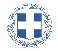 ΕΛΛΗΝΙΚΗ ΔΗΜΟΚΡΑΤΙΑ
ΝΟΜΟΣ ΤΡΙΚΑΛΩΝΔΗΜΟΣ ΤΡΙΚΚΑΙΩΝΔ/ΝΣΗ ΔΙΟΙΚΗΤΙΚΩΝ ΥΠΗΡΕΣΙΩΝΤΜΗΜΑ ΔΙΟΙΚΗΤΙΚΗΣ ΥΠΟΣΤΗΡΙΞΗΣΓραμματεία Οικονομικής ΕπιτροπήςΤρίκαλα, 28 Σεπτεμβρίου 2023
Αριθ. Πρωτ. : 43373ΠΡΟΣ : Τα μέλη της ΟικονομικήςΕπιτροπής (Πίνακας Αποδεκτών)(σε περίπτωση κωλύματος παρακαλείσθε να ενημερώσετε τον αναπληρωτή σας).Η Πρόεδρος της Οικονομικής ΕπιτροπήςΣοφία ΑλεστάΑντιδήμαρχος Βαβύλης Στέφανος Ντιντής Παναγιώτης Λάππας Μιχαήλ Λεβέντη-Καρά Ευθυμία Κωτούλας Ιωάννης Λασπάς Αχιλλεύς Ζιώγας ΓεώργιοςΚαϊκης ΓεώργιοςΔήμαρχος & μέλη Εκτελεστικής ΕπιτροπήςΓενικός Γραμματέας  Δ.ΤρικκαίωνΑναπληρωματικά μέλη Ο.Ε. 